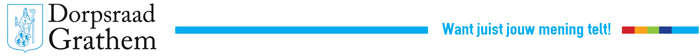 Secretariaat: Severinusstraat 17, 6096 BS Grathem. Tel. 0475-451829 jchevers@kpnmail.nlNotulen 11e Jaarvergadering, maandag 23 april 20181. Opening en Mededelingen.De voorzitter opent de vergadering en heet de (52) aanwezigen (excl. Bestuur) van harte welkom.Een speciaal woord van welkom voor Piet Verlinden wethouder, Vic Pennings Bureau Dorpsraden, Dhr. René Gerats en Dhr. Tom Boots van het Limburgs Landschap.Afmelding van: Tiny Reijnders, Mariet Jacobs, Joris Snoeren van Bureau Dorpsraden.*Op de website van de Dorpsraad heeft u kennis kunnen nemen dan de notulen van de jaarvergadering 2017. Ook heeft u het jaarverslag 2017 kunnen lezen.Hieromtrent werden er geen aan- of opmerkingen gemaakt.Hierna keurde de vergadering, onder dankzegging aan de secretaris, het jaarverslag en de notulen goed.* De voorzitter sprak een woord van dank uit naar alle vrijwilligers van de werkgroepen, onze adviseur en de overige bestuursleden. Mede door hun enthousiaste inzet is er afgelopen jaar veel bereikt.* Met betrekking tot het inloopcafé deelt de voorzitter mede,dat de animo dermate laag is, dat er door het bestuur is besloten om per 11 mei te stoppen. Dit is tevens de laatste dag van de onderlinge competitie van de biljartclub. Het bestuur is in overleg hoe het bestuur de biljartclub tegemoet kan komen.2. Verslag kascommissie 2017.De kascommissie bestond dit jaar uit Anita Peeters en Henk Dronkers.De kascommissie heeft de financiële administratie gecontroleerd en in orde bevonden.Hierna vroeg de commissie aan de vergadering om de penningmeester Marc Gelissen te dechargeren.Hiermee ging de vergadering akkoord.De penningmeester dankte de vergadering voor het in hem gestelde vertrouwen.De voorzitter dankte vervolgens Anita Peeters.Tiny Reijnders werd als nieuw kascommissielid benoemd.3. Presentatie Grathemermolen door Tom Boots en René Gerats.Er werd een beeld geschetst van de toestand van de Grathemermolen op dit moment.Het Limburgs Landschap is naarstig opzoek naar sponsoren om de nodige onderhoudswerkzaamheden te kunnen verrichten en om de molen opnieuw in te richten. Hierna werd er een beeld geschetst van de toestand op dit moment en wat er in de toekomst aan werkzaamheden verricht moeten worden.Willen we de molen na restauratie openstellen voor het publiek, dan zijn er vrijwilligers nodig.Er werd een warm pleidooi gehouden om vrijwilligers te werven.De voorzitter dankte de heren voor hun enthousiast verhaal en wenste het Limburgs Landschap veel succes met het restaureren van de molen. 4. Overzicht actuele zaken Grathem.Marc Gelissen bracht verslag uit van de thans lopende zaken in Grathem.Het Huiskamerproject Grathem heeft iedere donderdagmiddag van 14.00 to 16.30 uur een ontmoeting. Rond 15 á 18 deelnemers zijn erg tevreden over de invulling van de activiteiten. Een woord van dank is op zijn plaats voor het team van vrijwilligers, die dit mogelijk maken. Ook Samen Tafelen is nog steeds een geweldig succes. Elke maand komen er ongeveer 20 personen gezellig eten in de Nassaurie. Het gehele diner, bediening van de gasten en het opruimen wordt gedaan door 7 vrijwilligers, waarvoor onze hartelijke dank.De Seniorenvereniging, Zonnebloem en Zij Actief werken samen waar mogelijk. Samenwerking is hard nodig om de continuïteit van de activiteiten te kunnen waarborgen. Het Inloophuis, waarvan ook de biljarters deel van uit maken, had in 2017 te maken met een neerwaartse spiraal. De belangstelling om deel te nemen werd door diverse factoren beïnvloed. Een werkgroepje is opgericht om het inloophuis nieuw leven in te blazen. De naam werd in Inloopcafé veranderd, er werden voorstellen gedaan van nieuwe activiteiten en de inloop van de vrijdag werd als proef naar de donderdagavond verschoven. Heel jammer om te moeten vaststellen dat er niet meer mensen zijn gekomen. We kunnen ons afvragen of er wel behoefte is aan een Inloopcafé.Op dit moment is er een probleem met het betalen van de kosten die noodzakelijk gemaakt moeten worden. Dit is een gevolg van het wegvallen van de gemeentelijke subsidie. Er wordt naarstig naar een oplossing gezocht en er is nog overleg met de gemeente. Indien er geen gelden beschikbaar worden gesteld, zal de biljartclub hier hinder van ondervinden.Léon Goossens van de werkgroep Buitengebied gaf een overzicht van de activiteiten van de werkgroep.Hij dankte de vrijwilligers voor hun geweldige inzet. Zonder hun zou de werkgroep niet naar behoren kunnen functioneren.Vraag: Zijn er t.a.v. de beverstand in de toekomst problemen te verwachten?Het Waterschap houdt de beverstand nauwgezet in de gaten en zal initiatieven nemen wanneer hier noodzaak voor is. Ook de provincie houdt een oogje in het zeil.5. Grathem in Beeld.De film die vertoond werd, was het bezoek van koningin Beatrix aan kasteel Groot Buggenum.Hierna nam Frans Daemen het woord en schetste de activiteiten van de werkgroep "Grathem in Beeld"* Groep bestaat uit: Harrie Parren, Giel Aben, Hen Schreurs, Grietje Jacobs, Dien Mennen, Thieu Janssen, Jos Beurskens en Frans Daemen.* Doel: Opzetten van een archief met foto's, films en bijbehorende verhalen. Uiteindelijk hoopt de werkgroep een digitale plek van te maken, waar iedereen het verzamelde materiaal kan bekijken. Nu al is er een facebookpagina "Grathem in Beeld". Wellicht dat er op termijn ook een tentoonstelling wordt samengesteld. De werkgroep verzamelt thans alleen nog materiaal uit de vorige eeuw.* Eén ochtend in de maand komt de groep bijeen.* De werkgroep is nu nog in de fase van verzamelen en opslaan. Het papieren archief zal binnenkort in een kast in de Nassaurie worden ondergebracht. Frans Daemen doet de fotoredactie en onderhoudt de digitale bestanden en zorgt voor het bijhouden van de foto/filmbestanden. Harrie Parren verzamelt de verhalen/teksten op papier.* Inwoners van Grathem en ook anderen kunnen foto's/films aanleveren. Na opslag kan men het aange-leverde materiaal terug krijgen, Maar originele stukken willen we uiteraard graag ook zelf bewaren.* OPROEP: Heeft u nog foto's van activiteiten in Grathem uit met name de vorige eeuw, dan kan men die afgeven bij een van de bovengenoemde werkgroepleden. ( Verenigingsfoto's, 2e Wereldoorlog, dorpsgezichten, kastelen Grathem, m.a.w. alle onderwerpen zijn welkom).6. Ontwikkelingen rondom de BMV de Nassaurie.Marc Gelissen geeft namens de Dorpsraad een korte toelichting.Er zijn thans een aantal ontwikkelingen gaande m.b.t. de voortgang van de BMV. In verband hiermee is er vanuit de Dorpsraad op aangedrongen om een werkgroep te realiseren, die zal kijken hoe de situatie een positieve wending kan krijgen.7. Ingebrachte onderwerpen door de inwoners van Grathem.Hier is geen gebruik van gemaakt.8. Sluiting.Hierna sloot de voorzitter de vergadering en dankte iedereen voor de komst naar de jaarvergadering en wenste iedereen wel thuis.Grathem, 6 mei 2019T.L.Rittersbeek (voorzitter)		J.Evers (secretaris)